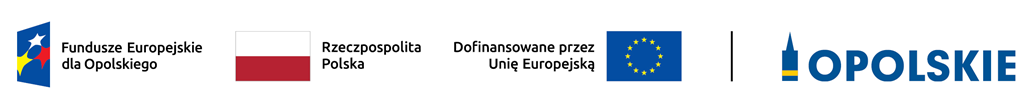 Załącznik do Uchwały Nr 60 KM FEO 2021-2027z dnia 14 września 2023 r.PRIORYTET 4 FEO 2021-2027DZIAŁANIE 4.2 MOBILNOŚĆ MIESZKAŃCÓWKRYTERIA MERYTORYCZNE SZCZEGÓŁOWEOpole, 2023 r.Priorytet IV. FUNDUSZE EUROPEJSKIE NA RZECZ SPÓJNOŚCI I DOSTĘPNOŚCI KOMUNIKACYJNEJ WOJEWÓDZTWA OPOLSKIEGODziałanie4.2 Mobilność mieszkańcówProjekty w trybie konkurencyjnym / niekonkurencyjnym Typy przedsięwzięć:Pojazdy niskoemisyjne lub zeroemisyjne spełniające kryteria „pojazdów czystych” w rozumieniu dyrektywy 2009/33/WE (https://www.gov.pl/web/infrastruktura/podstawa-prawna).Infrastruktura transportu publicznego, taka jak np. przystanki autobusowe i kolejowe, zatoki autobusowe, zajezdnie autobusowe, węzły przesiadkowe oraz infrastruktura do ładowania/tankowania pojazdów bezemisyjnych.Obiekty P&R – lokalizacja obiektów „park&ride” objętych wsparciem będzie zapewniała integrację z publicznym transportem zbiorowym. 
W miastach pow. 50 tys. mieszkańców wsparcie dla tych obiektów będzie możliwe pod warunkiem ich zlokalizowania poza obszarem funkcjonalnego śródmieścia, wyznaczonym w studium uwarunkowań i kierunków zagospodarowania przestrzennego.Budowa i rozbudowa infrastruktury ładowania i tankowania pojazdów zeroemisyjnych indywidualnych.Infrastruktura dla użytkowników niezmotoryzowanych, taka jak np. drogi rowerowe czy ścieżki dla pieszych, m.in. połączenia pierwszej/ostatniej mili z transportem publicznym – realizowane jako samodzielne projekty, nie tylko w ramach projektów drogowych.Działania poprawiające bezpieczeństwo ruchu drogowego, w tym bezpieczeństwo niezmotoryzowanych użytkowników dróg.Projekty w trybie konkurencyjnym / niekonkurencyjnym Typy przedsięwzięć:Pojazdy niskoemisyjne lub zeroemisyjne spełniające kryteria „pojazdów czystych” w rozumieniu dyrektywy 2009/33/WE (https://www.gov.pl/web/infrastruktura/podstawa-prawna).Infrastruktura transportu publicznego, taka jak np. przystanki autobusowe i kolejowe, zatoki autobusowe, zajezdnie autobusowe, węzły przesiadkowe oraz infrastruktura do ładowania/tankowania pojazdów bezemisyjnych.Obiekty P&R – lokalizacja obiektów „park&ride” objętych wsparciem będzie zapewniała integrację z publicznym transportem zbiorowym. 
W miastach pow. 50 tys. mieszkańców wsparcie dla tych obiektów będzie możliwe pod warunkiem ich zlokalizowania poza obszarem funkcjonalnego śródmieścia, wyznaczonym w studium uwarunkowań i kierunków zagospodarowania przestrzennego.Budowa i rozbudowa infrastruktury ładowania i tankowania pojazdów zeroemisyjnych indywidualnych.Infrastruktura dla użytkowników niezmotoryzowanych, taka jak np. drogi rowerowe czy ścieżki dla pieszych, m.in. połączenia pierwszej/ostatniej mili z transportem publicznym – realizowane jako samodzielne projekty, nie tylko w ramach projektów drogowych.Działania poprawiające bezpieczeństwo ruchu drogowego, w tym bezpieczeństwo niezmotoryzowanych użytkowników dróg.Kryterium merytoryczne szczegółoweKryterium merytoryczne szczegółoweKryterium merytoryczne szczegółoweKryterium merytoryczne szczegółoweKryterium merytoryczne szczegółoweLp.Nazwa kryteriumNazwa kryteriumDefinicjaOpis znaczenia kryterium122341.Projekt realizowany na obszarach poza MOF określonych w Delimitacji Miejskich Obszarów Funkcjonalnych ośrodków powiatowych w województwie opolskimProjekt realizowany na obszarach poza MOF określonych w Delimitacji Miejskich Obszarów Funkcjonalnych ośrodków powiatowych w województwie opolskimRealizowane będą projekty wyłącznie na obszarach poza Miejskimi Obszarami Funkcjonalnymi (MOF) wskazanymi w Delimitacji Miejskich Obszarów Funkcjonalnych ośrodków powiatowych w województwie opolskim*. *(https://bip.opolskie.pl/2023/02/uchwala-nr-8745-2023-zarzadu-wojewodztwa-opolskiego-z-dnia-30-stycznia-2023-roku-w-sprawie-okreslenia-miejskich-obszarow-funkcjonalnych-miast-powiatowych-w-wojewodztwie-opolskim-i-ich-granic/).Kryterium weryfikowane na podstawie zapisów wniosku o dofinansowanie i załączników i/lub wyjaśnień udzielonych przez Wnioskodawcę.Kryterium bezwzględne (0/1)2.2.Zgodność inwestycji 
z dokumentami planowania mobilnościInwestycje objęte wsparciem będą wynikały z Planu Transportowego Województwa Opolskiego 2030 lub odpowiedniego dokumentu planowania transportu na poziomie lokalnym.W przypadku inwestycji realizowanych na obszarach miejskich, inwestycje te będą musiały być spójne z właściwymi Planami Zrównoważonej Mobilności Miejskiej (tzw. SUMP, z ang. Sustainable Urban Mobility Plans), a jeśli nie są one wymagane - z innymi właściwymi dokumentami planowania zrównoważonej mobilności.Kryterium weryfikowane na podstawie zapisów wniosku o dofinansowanie i załączników i/lub wyjaśnień udzielonych przez Wnioskodawcę. Kryterium bezwzględne (0/1)3.3.Zakup bezemisyjnego 
i niskoemisyjnego taboru autobusowego 
(jeśli dotyczy)Inwestycje dotyczące zakupu bezemisyjnego i niskoemisyjnego taboru autobusowego możliwe będą do realizacji jako element projektu lub samodzielny projekt.O dofinansowanie ubiegać się mogą jedynie inwestycje w „ekologicznie czyste pojazdy”, w rozumieniu dyrektywy Parlamentu Europejskiego i Rady 2019/1161 z dnia 20 czerwca 2019 r. zmieniającej dyrektywę 2009/33/WE, przy czym zakup taboru niskoemisyjnego będzie możliwy tylko wtedy, gdy zakup taboru o zerowej emisji (elektryczne BEV, wodorowe FCV) nie będzie zasadny z powodów eksploatacyjnych lub technicznych (np. eksploatacja pojazdów w terenie górzystym przy braku możliwości częstego ładowania czy też na terenach wiejskich przy dużych przebiegach pojazdów i niewystarczającym zasięgu pojazdów elektrycznych).Do taboru niskoemisyjnego spełniającego wymogi „ekologicznie czystych pojazdów” zalicza się autobusy napędzane LNG, CNG, LPG lub o napędzie hybrydowym PHEV (plug – in) lub HEV ale łączący gaz (CNG, LNG, LPG) z elektrycznym – w zależności od wielkości pojazdów*, zgodnie z zapisami dyrektywy 2019/1161 z dnia 20 czerwca 2019 zmieniającej dyrektywę 2009/33/WE.Do kategorii niskoemisyjnego taboru nie zalicza się tzw. miękkich hybryd (mild hybrid – MHEV) ani klasycznych hybryd (HEV) łączących napęd diesel – elektryczny lub benzyna – elektryczny.* Małe autobusy – pojazdy mające max. 8 miejsc dla pasażerów siedzących i niemające miejsc dla pasażerów stojących, a także pojazdy powyżej 8 miejsc dla pasażerów siedzących, jeżeli ich masa maksymalna nie przekracza 5 ton: do 31 grudnia 2025 r. – pojazdy spełniające normę emisji CO2 50 g/km i 80 % maksymalnej dopuszczalnej emisji zanieczyszczeń powietrza (cząstek stałych i tlenków azotu), tj. pojazdy bezemisyjnej (BEV, FCV) oraz hybrydy plug-in (PHEV).po 1 stycznia 2026 r. – tylko pojazdy bezemisyjne (BEV, FCV). Duże autobusy – pojazdy powyżej 8 miejsc dla pasażerów siedzących, jeżeli ich masa maksymalna przekracza 5 ton: pojazdy napędzane paliwami alternatywnymi (BEV, FCV, PHEV, HEV, LNG, CNG, LPG).Inwestycje dotyczące zakupu taboru autobusowego wykorzystywanego w pozamiejskim publicznym transporcie zbiorowym wraz z niezbędną infrastrukturą do jego obsługi, a także rozwoju infrastruktury przystankowej oraz działań z zakresu integracji poszczególnych rodzajów transportu służyć mają rozwojowi oraz poprawie zrównoważonej mobilności na szczeblu regionalnym i lokalnym. Kryterium weryfikowane na podstawie zapisów wniosku o dofinansowanie i załączników i/lub wyjaśnień udzielonych przez Wnioskodawcę.Kryterium bezwzględne (0/1)5.5.Inwestycje 
w zakresie bezpieczeństwaZa wyjątkiem obwodnic i obiektów P+R, inwestycje drogowe realizowane na obszarach miast nie będą obejmowały budowy nowych, ani zwiększenia pojemności lub przepustowości istniejących dróg lub parkingów i nie będą przyczyniały się do zwiększenia natężenia ruchu samochodowego na obszarach miejskich.Inwestycje w zakresie bezpieczeństwa dotyczą inwestycji punktowych, w szczególności w infrastrukturę służącą obsłudze transportu publicznego (np. zatoczki, podjazdy, zjazdy, przystanki, wysepki) oraz infrastrukturę towarzyszącą (np. chodniki, ścieżki rowerowe).Kryterium weryfikowane na podstawie zapisów wniosku o dofinansowanie i załączników i/lub wyjaśnień udzielonych przez Wnioskodawcę.Kryterium bezwzględne (0/1)6.6.Infrastruktura ładowania 
i tankowania pojazdów indywidualnych(jeśli dotyczy)Infrastruktura ładowania i tankowania pojazdów indywidualnych spełnia następujące wymogi:nie obejmuje możliwości tankowania gazem;spełnia wymogi Dyrektywy 2014/94/UE;brak jest możliwości finansowania inwestycji ze źródeł prywatnych lub z instrumentów zwrotnych;inwestycja uzasadniona jest odpowiednią analizą popytu i potrzeb;analiza kosztów-korzyści (CBA) projektu wykazuje pozytywne efekty ekonomiczne inwestycji.Kryterium weryfikowane na podstawie zapisów wniosku o dofinansowanie i załączników i/lub wyjaśnień udzielonych przez Wnioskodawcę.Kryterium bezwzględne (0/1)7.7.Infrastruktura ładowania 
i tankowania taboru (jeśli dotyczy)Infrastruktura ładowania i tankowania taboru nie obejmuje możliwości tankowania gazem.Kryterium weryfikowane na podstawie zapisów wniosku o dofinansowanie i załączników i/lub wyjaśnień udzielonych przez Wnioskodawcę.Kryterium bezwzględne (0/1)8.8.Wykorzystanie zielonej 
i niebieskiej infrastrukturyTam, gdzie to technicznie możliwe, projekty z zakresu bezpieczeństwa ruchu drogowego będą obejmowały zapewnienie retencji i podczyszczania wód opadowych przez wykorzystanie zielonej i niebieskiej infrastruktury oraz rozwiązań opartych na przyrodzie.Kryterium weryfikowane na podstawie zapisów wniosku o dofinansowanie i załączników i/lub wyjaśnień udzielonych przez Wnioskodawcę.Kryterium bezwzględne (0/1)9.9.Zapewnienie informacji w językach obcych (jeśli dotyczy)Tam gdzie jest to uzasadnione ze względu na charakter projektu (np. środki transportu publicznego, infrastruktura pasażerska), projekt uwzględnia działania zapewniające powszechnie dostępne, przejrzyste i aktualizowane przez kompetentne instytucje informacje w językach obcych (np. angielski,/ukraiński). Kryterium weryfikowane na podstawie zapisów wniosku o dofinansowanie i załączników i/lub wyjaśnień udzielonych przez Wnioskodawcę.Kryterium bezwzględne (0/1)Projekty w trybie konkurencyjnym Typ przedsięwzięcia:Pojazdy niskoemisyjne lub zeroemisyjne spełniające kryteria „pojazdów czystych” w rozumieniu dyrektywy 2009/33/WE (https://www.gov.pl/web/infrastruktura/podstawa-prawna).Infrastruktura transportu publicznego, taka jak np. przystanki autobusowe i kolejowe, zatoki autobusowe, zajezdnie autobusowe, węzły przesiadkowe oraz infrastruktura do ładowania/tankowania pojazdów bezemisyjnych.Obiekty P&R – lokalizacja obiektów „park&ride” objętych wsparciem będzie zapewniała integrację z publicznym transportem zbiorowym. 
W miastach pow. 50 tys. mieszkańców wsparcie dla tych obiektów będzie możliwe pod warunkiem ich zlokalizowania poza obszarem funkcjonalnego śródmieścia, wyznaczonym w studium uwarunkowań i kierunków zagospodarowania przestrzennego.Budowa i rozbudowa infrastruktury ładowania i tankowania pojazdów zeroemisyjnych indywidualnych.Infrastruktura dla użytkowników niezmotoryzowanych, taka jak np. drogi rowerowe czy ścieżki dla pieszych, m.in. połączenia pierwszej/ostatniej mili z transportem publicznym – realizowane jako samodzielne projekty, nie tylko w ramach projektów drogowych.Działania poprawiające bezpieczeństwo ruchu drogowego, w tym bezpieczeństwo niezmotoryzowanych użytkowników dróg.Kryterium merytoryczne szczegółowe (punktowane)Kryterium merytoryczne szczegółowe (punktowane)Kryterium merytoryczne szczegółowe (punktowane)Kryterium merytoryczne szczegółowe (punktowane)Kryterium merytoryczne szczegółowe (punktowane)Kryterium merytoryczne szczegółowe (punktowane)Lp.Nazwa kryteriumDefinicjaOpis znaczenia kryteriumWagaPunktacja1234561.Zintegrowany charakter projektuPunktowane będą projekty łączące główne typy przedsięwzięć możliwych do realizowania, wskazane w SZOP FEO 2021-2027.0 pkt – projekt realizuje jeden typ przedsięwzięcia,1 pkt – projekt realizuje dwa typy przedsięwzięć,2 pkt – projekt realizuje trzy typy przedsięwzięć,3 pkt – projekt realizuje cztery lub więcej typów przedsięwzięć.Kryterium weryfikowane na podstawie zapisów wniosku o dofinansowanie i załączników i/lub wyjaśnień udzielonych przez Wnioskodawcę.Kryterium premiujące30-3 pkt2.Ograniczenie emisji gazów cieplarnianych Premiowane będą projekty, które w największym stopniu wpłyną na redukcję emisji CO2.Ranking w oparciu o wartość wskaźnika zadeklarowanego we wniosku o dofinansowanie projektu.Odpowiednią ilość punktów przydziela się dla określonego przedziału wartości wskaźnika. Ilość przedziałów zależy od ilości ocenianych projektów, a zakwalifikowanie do konkretnego przedziału uzależnione jest od wartości wskaźnika.Kryterium weryfikowane na podstawie zapisów wniosku o dofinansowanie i załączników i/lub wyjaśnień udzielonych przez Wnioskodawcę.Kryterium premiującerozstrzygające nr 131-4 pkt3.Poprawa dostępności komunikacyjnej na obszarach poza MOF określonych w Delimitacji Miejskich Obszarów Funkcjonalnych ośrodków powiatowych w województwie opolskimPunktowane będą projekty, które przyczynią się do integracji i poprawy dostępności różnych środków transportu publicznego na obszarze, na którym realizowany jest projekt oraz zwiększą mobilność mieszkańców na obszarach poza MOF: 1 pkt – projekt dotyczy poprawy skomunikowania „do” lub „z” rdzenia obszaru poza MOF,1 pkt – projekt dotyczy jednego z głównych ciągów komunikacyjnych na obszarach poza MOF,1 pkt – projekt umożliwia/ułatwia skomunikowanie ośrodków edukacji, ochrony zdrowia, stref aktywności gospodarczej, skupisk miejsc pracy oraz osiedli mieszkaniowych.Uzyskane punkty sumują się.Kryterium weryfikowane na podstawie zapisów wniosku o dofinansowanie i załączników i/lub wyjaśnień udzielonych przez Wnioskodawcę.Kryterium premiujące3pkt4.Komplementarność projektuOceniane będzie logiczne i tematyczne powiązanie projektu z innymi realizowanymi/zrealizowanymi inwestycjami w tym samym obszarze, stanowiące uzupełnienie/ciąg dalszy projektu/inwestycji.0 pkt – brak komplementarności,1 pkt – komplementarność z 1 projektem/ inwestycją,2 pkt – komplementarny z 2 projektami/ inwestycjami,3 pkt – komplementarny z co najmniej 3 projektami/inwestycjami.Kryterium weryfikowane na podstawie zapisów wniosku o dofinansowanie i załączników i/lub wyjaśnień udzielonych przez Wnioskodawcę.Kryterium premiujące20-3 pkt5.Kompleksowość projektu realizowana na obszarach poza MOF określonych w Delimitacji Miejskich Obszarów Funkcjonalnych ośrodków powiatowych w województwie opolskimPunktowane będą projekty kompleksowe, tj. dotyczące jak największej liczby elementów infrastruktury mających wpływ na zmniejszenie emisji CO2 i innych zanieczyszczeń uciążliwych dla środowiska i mieszkańców oraz zwiększające efektywność energetyczną transportu publicznego na obszarach poza MOF i przyczyniające się do poprawy funkcjonowania systemu komunikacyjnego:centra przesiadkowe,obiekty P&R, B&R,ciągi piesze, przejścia dla pieszych, azyle dla pieszych,drogi rowerowe, ciągi pieszo-rowerowe,zaplecze techniczne do obsługi taboru,modernizacja zajezdni autobusowych wraz z infrastrukturą do ładowania i tankowania pojazdów zeroemisyjnych,inwestycje z zakresu poprawy bezpieczeństwa ruchu drogowego, w tym dotyczące infrastruktury służącej obsłudze transportu publicznego (np. zatoczki, podjazdy, zjazdy, przystanki, wysepki),systemy zarządzania ruchem,energooszczędne oświetlenie uliczne i drogowego,budowa i rozbudowa infrastruktury ładowania i tankowania pojazdów bezemisyjnych indywidualnych,zakup niskoemisyjnego i zeroemisyjnego taboru autobusowego.1 pkt – 1-2 podpunkty z listy,2 pkt – 3-4 podpunkty z listy,3 pkt – 5-6 podpunktów z listy,4 pkt – 7 i więcej podpunktów z listy.Kryterium weryfikowane na podstawie zapisów wniosku o dofinansowanie i załączników i/lub wyjaśnień udzielonych przez Wnioskodawcę.Kryterium premiującerozstrzygające nr 221-4 pkt6.Obszar realizacji projektuProjekt realizowany na obszarze:1 pkt – 1 gminy,2 pkt – 2 gmin,3 pkt – 3 i więcej gmin.Kryterium weryfikowane na podstawie zapisów wniosku o dofinansowanie i załączników i/lub wyjaśnień udzielonych przez Wnioskodawcę.Kryterium premiujące21-3 pkt7.Integracja taryfowa oraz „Mobilność jako usługa”0 pkt – projekt nie przewiduje wprowadzenia integracji taryfowej oraz koncepcji „Mobilność jako usługa”,5 pkt – projekt przewiduje wprowadzenie integracji taryfowej oraz koncepcji „Mobilność jako usługa”.Kryterium weryfikowane na podstawie zapisów wniosku o dofinansowanie i załączników i/lub wyjaśnień udzielonych przez Wnioskodawcę.Kryterium premiujące10 lub 5 pkt8.Zakup taboru 0 pkt – projekt nie przewiduje zakupu autobusów lub przewiduje zakup autobusów niskoemisyjnych,5 pkt – projekt przewiduje zakup autobusów zeroemisyjnych.Kryterium weryfikowane na podstawie zapisów wniosku o dofinansowanie i załączników i/lub wyjaśnień udzielonych przez Wnioskodawcę.Kryterium premiujące10 lub 5 pkt9.Udział środków własnych wyższy od minimalnegoWkład własny wyższy od minimalnego o:- ≤ 5 p.p. - 0 pkt,- >5 p.p. ≤ 10 p.p. - 1 pkt,- >10 p.p. ≤ 15 p.p. - 2 pkt,- powyżej 15 p.p. - 3 pkt.p.p. – punkt procentowyKryterium weryfikowane na podstawie zapisów wniosku o dofinansowanie i załączników i/lub wyjaśnień udzielonych przez Wnioskodawcę.Kryterium premiujące10-3 pkt10.Projekt realizowany 
w partnerstwiePunktowane będą projekty realizowane w ramach partnerstwa/współpracy podmiotów uprawnionych na podstawie SZOP FEO 2021-2027 do otrzymania wsparcia w ramach działania.0 pkt – brak partnerstwa,1 pkt – partnerstwo dwóch podmiotów,2 pkt – partnerstwo trzech podmiotów,3 pkt – partnerstwo 4 i więcej podmiotów.Kryterium weryfikowane na podstawie zapisów wniosku o dofinansowanie i załączników i/lub wyjaśnień udzielonych przez Wnioskodawcę.Kryterium premiujące10-3 pkt11.Plan Zrównoważonej Mobilności Miejskiej (SUMP)Preferowane będą ośrodki, w których stosowane jest zintegrowane podejście do działań związanych z kształtowaniem systemu transportowego poprzez tworzenie i realizację Planów Zrównoważonej Mobilności Miejskiej (SUMP).0 pkt – wnioskodawca nie posiada SUMP,2 pkt – wnioskodawca posiada SUMP.Kryterium weryfikowane na podstawie zapisów wniosku o dofinansowanie i załączników i/lub wyjaśnień udzielonych przez Wnioskodawcę.Kryterium premiujące10 lub 2 pkt